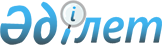 О внесении изменений и дополнений в постановление Правительства Республики Казахстан от 7 июня 2010 года № 520 "О ставках таможенных пошлин Республики Казахстан"
					
			Утративший силу
			
			
		
					Постановление Правительства Республики Казахстан от 31 декабря 2013 года № 1598. Утратило силу постановлением Правительства Республики Казахстан от 15 октября 2015 года № 829      Сноска. Утратило силу постановлением Правительства РК от 15.10.2015 № 829 (вводится в действие со дня его первого официального опубликования).      Правительство Республики Казахстан ПОСТАНОВЛЯЕТ:



      1. Внести в постановление Правительства Республики Казахстан от 7 июня 2010 года № 520 «О ставках таможенных пошлин Республики Казахстан» (САПП Республики Казахстан, 2010 г., № 36, ст. 304) следующие изменения и дополнения:



      пункт 2 исключить;



      дополнить пунктами 2-1, 2-2 и 2-3 следующего содержания:

      «2-1. Министерству нефти и газа Республики Казахстан ежемесячно к 20 числу месяца информировать Комитет таможенного контроля Министерства финансов Республики Казахстан об участниках внешнеэкономической деятельности, планирующих осуществлять вывоз сырой нефти, добытой по контрактам на недропользование, с указанием реквизитов контрактов и объемов вывозимого сырья (в разрезе по контрактам).

      2-2. Министерству финансов Республики Казахстан осуществлять мониторинг цен на мировых рынках нефтяного сырья (далее – мониторинг цен) и к 10 числу месяца, следующего за отчетным месяцем, представлять в Министерство экономики и бюджетного планирования Республики Казахстан данные о средней рыночной цене на сырую нефть по результатам мониторинга цен, согласно приложению 2-1 к настоящему постановлению.

      2-3. Министерству экономики и бюджетного планирования Республики Казахстан ежеквартально, в течение месяца, следующего за отчетным кварталом:

      1) осуществлять расчет ставок вывозных таможенных пошлин на товары, выработанные из нефти, на основании данных о средней рыночной цене на сырую нефть, представляемых Министерством финансов Республики Казахстан;

      2) разрабатывать в случае необходимости проект решения Правительства Республики Казахстан об изменении размера ставок вывозных таможенных пошлин на товары, выработанные из нефти»;



      ставки вывозных таможенных пошлин на отдельные виды товаров Республики Казахстан, утвержденные указанным постановлением, изложить в новой редакции согласно приложению 1 к настоящему постановлению;



      дополнить вышеуказанное постановление приложением 2-1 согласно приложению 2 к настоящему постановлению.



      2. Министерству иностранных дел Республики Казахстан в двухнедельный срок уведомить Секретариат Интеграционного комитета Евразийского экономического сообщества и Секретариат Исполнительного комитета Содружества Независимых государств о принимаемых Правительством Республики Казахстан мерах регулирования внешнеторговой деятельности.



      3. Признать утратившими силу некоторые решения Правительства Республики Казахстан согласно приложению 3 к настоящему постановлению.



      4. Настоящее постановление вводится в действие по истечении десяти календарных дней со дня его первого официального опубликования.      Премьер-Министр

      Республики Казахстан                       С. АХМЕТОВ

Приложение 1        

к постановлению Правительства

Республики Казахстан    

от 31 декабря 2013 года № 1598Утверждены         

постановлением Правительства

Республики Казахстан    

от 7 июня 2010 года № 520     Ставки вывозных таможенных пошлин на отдельные виды товаров

                      Республики Казахстан      Примечание:

      1 Для целей применения ставок вывозных таможенных пошлин товары определяются исключительно кодами ТН ВЭД. Наименования товаров приведены для удобства пользования. Исключением являются случаи, предусмотренные в сноске <5>.

      2 За исключением стран, входящих в Таможенный союз и стран, с которыми у Республики Казахстан заключены двухсторонние и многосторонние соглашения о зоне свободной торговли, предусматривающие освобождение от уплаты вывозных таможенных пошлин.

      3 Страны, для которых вступили в силу Договор о зоне свободной торговли, совершенный в городе Санкт-Петербурге 18 октября 2011 года, и Протокол о применении Договора о зоне свободной торговли от 18 октября 2011 года между его Сторонами и Республикой Узбекистан.

      Данные ставки вывозных таможенных пошлин установлены до завершения переговоров со странами – участницами Договора о зоне свободной торговле от 18 октября 2011 года и Протокола о применении Договора о зоне свободной торговли от 18 октября 2011 года между его Сторонами и Республикой Узбекистан по пересмотру формулы расчета ставок вывозных таможенных пошлин на нефтепродукты.

      4 При вывозе указанных товаров за пределы Республики Казахстан до 31 декабря 2014 года применяется ставка вывозной таможенной пошлины в размере 400 долларов за тонну.

      5 За исключением тяжелого дистиллятного жидкого топлива, которое освобождается от уплаты вывозных таможенных пошлин.

      6 Ставки вывозных таможенных пошлин на сырую нефть, установленные настоящим постановлением, не применяются в отношении:

      1) вывоза недропользователями сырой нефти, добытой ими по соглашениям (контрактам) о разделе продукции, заключенным с Правительством Республики Казахстан или компетентным органом до 1 января 2009 года и прошедшим обязательную налоговую экспертизу, в которых предусмотрено освобождение от уплаты вывозных таможенных пошлин на сырую нефть;

      2) вывоза недропользователями сырой нефти, добытой ими по контрактам на недропользование, в которых предусмотрено освобождение от уплаты вывозных таможенных пошлин на сырую нефть, не являющимся соглашениями (контрактами) о разделе продукции, за исключением сырой нефти, вывозимой недропользователями, осуществляющими уплату роялти.

      7 При сложившейся за период мониторинга цен средней рыночной цене сырой нефти свыше 138,6 доллара за 1 тонну ставки вывозных таможенных пошлин в отношении товаров, выработанных из нефти, исчислены по следующей формуле:

      СВТП = К х (Ц – 138,6), где СВТП – размер ставки вывозной таможенной пошлины;

      К – 50 % от среднеарифметического значения коэффициентов 0,35 и 0,4, используемых в формуле расчета условной ставки и умноженных на поправочный коэффициент.

      Ц – средняя рыночная цена сырой нефти, сложившаяся за период мониторинга.

      Поправочный коэффициент – коэффициент, используемый для расчета размера ставки вывозной таможенной пошлины, в зависимости от вида и характеристик нефтепродукта.

      Результат расчета размера ставки вывозной таможенной пошлины математически округляется до второго знака после запятой.

      В случае изменения средней рыночной цены на сырую нефть по результатам ежемесячного мониторинга цен в сравнении с предыдущим месяцем более чем на 15 долларов США за баррель размер ставок вывозных таможенных пошлин на товары, выработанные из нефти, корректируется.

      В случае если полученная по результатам расчетов ставка вывозной таможенной пошлины ниже действующей, а также при наличии отрицательного заключения Республиканской бюджетной комиссии, ставки вывозных таможенных пошлин сохраняются на действующем уровне.

      Таблица поправочных коэффициентов:

Приложение 2        

к постановлению Правительства

Республики Казахстан    

от 31 декабря 2013 года № 1598Приложение 2-1       

к постановлению Правительства

Республики Казахстан    

от 7 июня 2010 года № 520        Результаты мониторинга цен на нефть за ___ месяц 201 __ года      Рыночная цена реализуемой сырой нефти определяется как среднеарифметическое значение ежедневных котировок «URALS (MED)», BRENT (DTD);

      URALS (MED) «min» минимальная рыночная цена «URALS (MED)» за день на бирже;

      URALS (MED) «max» максимальная рыночная цена «URALS (MED)» за день на бирже;

      BRENT (DTD) «min» минимальная рыночная цена «BRENT (DTD)» за день на бирже;

      BRENT (DTD) «max» максимальная рыночная цена «BRENT (DTD)» за день на бирже;                              С = (Сю + Сб)/2 = долларов США,

      где,

      С – ежедневная среднеарифметическая рыночная цена сырой нефти;

      Сю– ежедневная среднеарифметическая рыночная цена на бирже минимальных и максимальных значений URALS (MED) за день;

      Сб– ежедневная среднеарифметическая рыночная цена на бирже минимальных и максимальных значений BRENT (DTD) за день;                        Ц= (С + С1 +...+ Сn)/n х 7,5 = ______ долларов США,

      где,

      Ц – средняя рыночная цена сырой нефти за период мониторинга (за тонну);

      Сn – ежедневная среднеарифметическая рыночная цена сырой нефти в дни публикации таких котировок в течение периода мониторинга;

      n – количество дней публикации таких котировок в течение периода мониторинга;

      7,5 – коэффициент перевода из баррелей в тонну.

      За период мониторинга средняя рыночная цена на нефть за 1 (один) баррель составила ________ долларов США, за одну метрическую тонну ________ долларов США.

Приложение 3        

к постановлению Правительства

Республики Казахстан    

от 31 декабря 2013 года № 1598 

Перечень утративших силу некоторых

решений Правительства Республики Казахстан

      1. Постановление Правительства Республики Казахстан от 15 октября 2005 года № 1036 «О вывозных таможенных пошлинах на сырую нефть и товары, выработанные из нефти» (САПП Республики Казахстан, 2005 г., № 38, ст. 533).



      2. Постановление Правительства Республики Казахстан от 6 января 2006 года № 5 «О внесении изменений и дополнения в постановление Правительства Республики Казахстан от 15 октября 2005 года № 1036» (САПП Республики Казахстан, 2006 г., № 1, ст. 4). 



      3. Постановление Правительства Республики Казахстан от 7 июля 2006 года № 642 «О внесении изменений в постановление Правительства Республики Казахстан от 15 октября 2005 года № 1036» (САПП Республики Казахстан, 2006 г., № 25, ст. 255).



      4. Постановление Правительства Республики Казахстан от 15 февраля 2007 года № 114 «О внесении изменений и дополнений в постановления Правительства Республики Казахстан от 15 октября 2005 года № 1036 и от 14 августа 2006 года № 765» (САПП Республики Казахстан, 2007 г., № 4, ст. 53). 



      5. Постановление Правительства Республики Казахстан от 28 января 2008 года № 75 «О внесении изменений и дополнения в постановление Правительства Республики Казахстан от 15 октября 2005 года № 1036» (САПП Республики Казахстан, 2008 г., № 3, ст. 39).



      6. Постановление Правительства Республики Казахстан от 8 апреля 2008 года № 328 «О внесении дополнений и изменения в постановление Правительства Республики Казахстан от 15 октября 2005 года № 1036» (САПП Республики Казахстан, 2008 г., № 19, ст. 175).



      7. Постановление Правительства Республики Казахстан от 21 мая 2008 года № 480 «О внесении дополнения в постановление Правительства Республики Казахстан от 15 октября 2005 года № 1036» (САПП Республики Казахстан, 2008 г., № 27, ст. 255).



      8. Постановление Правительства Республики Казахстан от 29 августа 2008 года № 805 «О внесении изменений в постановление Правительства Республики Казахстан от 15 октября 2005 года № 1036» (САПП Республики Казахстан, 2008 г., № 37, ст. 401). 



      9. Постановление Правительства Республики Казахстан от 20 ноября 2008 года № 1074 «О внесении изменений в постановление Правительства Республики Казахстан от 15 октября 2005 года № 1036» (САПП Республики Казахстан, 2008 г., № 44, ст. 499).



      10. Постановление Правительства Республики Казахстан от 5 декабря 2008 года № 1162 «О внесении изменений и дополнений в постановление Правительства Республики Казахстан от 15 октября 2005 года № 1036».



      11. Постановление Правительства Республики Казахстан от 24 декабря 2008 года № 1234 «О внесении дополнения и изменения в постановление Правительства Республики Казахстан от 15 октября 2005 года № 1036».



      12. Постановление Правительства Республики Казахстан от 24 декабря 2008 года № 1253 «О внесении дополнения и изменения в постановление Правительства Республики Казахстан от 15 октября 2005 года № 1036».



      13. Постановление Правительства Республики Казахстан от 8 апреля 2009 № 489 «О внесении изменения в постановление Правительства Республики Казахстан от 15 октября 2005 года № 1036» (САПП Республики Казахстан, 2009 г., № 18, ст. 161).



      14. Постановление Правительства Республики Казахстан от 6 августа 2009 года № 1204 «О внесении изменения в постановление Правительства Республики Казахстан от 15 октября 2005 года № 1036» (САПП Республики Казахстан, 2009 г., № 35, ст. 340).



      15. Постановление Правительства Республики Казахстан от 29 января 2010 № 35 «О внесении изменения в постановление Правительства Республики Казахстан от 15 октября 2005 года № 1036» (САПП Республики Казахстан, 2010 г., № 6, ст. 90). 



      16. Постановление Правительства Республики Казахстан от 13 июля 2010 года № 709 «О внесении изменений и дополнений в постановление Правительства Республики Казахстан от 15 октября 2005 года № 1036» (САПП Республики Казахстан, 2010 г., № 42, ст. 383).



      17. Постановление Правительства Республики Казахстан от 7 декабря 2010 года № 1317 «О внесении изменений и дополнения в постановление Правительства Республики Казахстан от 15 октября 2005 года № 1036» (САПП Республики Казахстан, 2011 г., № 5, ст. 51).



      18. Постановление Правительства Республики Казахстан от 30 декабря 2010 года № 1445 «О внесении изменений в постановление Правительства Республики Казахстан от 15 октября 2005 года № 1036» (САПП Республики Казахстан, 2011 г., № 9, ст. 110).



      19. Постановление Правительства Республики Казахстан от 12 мая 2011 года № 503 «О внесении изменений в постановление Правительства Республики Казахстан от 15 октября 2005 года № 1036» (САПП Республики Казахстан, 2011 г., № 38, ст. 457).



      20. Постановление Правительства Республики Казахстан от 5 сентября 2011 года № 1012 «О внесении изменений в постановление Правительства Республики Казахстан от 15 октября 2005 года № 1036» (САПП Республики Казахстан, 2011 г., № 53, ст. 749).



      21. Постановление Правительства Республики Казахстан от 30 декабря 2011 года № 1685 «О внесении изменений и дополнения в постановление Правительства Республики Казахстан от 15 октября 2005 года № 1036» (САПП Республики Казахстан, 2012 г., № 16, ст. 255).



      22. Постановление Правительства Республики Казахстан от 31 декабря 2011 года № 1739 «О внесении изменений в некоторые решения Правительства Республики Казахстан» (САПП Республики Казахстан, 2005 г., № 38, ст. 533).



      23. Постановление Правительства Республики Казахстан от 7 сентября 2012 года № 1162 «О внесении изменений в постановление Правительства Республики Казахстан от 15 октября 2005 года № 1036 «О вывозных таможенных пошлинах на сырую нефть и товары, выработанные из нефти».



      24. Постановление Правительства Республики Казахстан от 2 апреля 2013 года № 321 «О внесении изменения в постановление Правительства Республики Казахстан от 15 октября 2005 года № 1036 «О вывозных таможенных пошлинах на сырую нефть и товары, выработанные из нефти» (САПП Республики Казахстан, 2013 г., № 24, ст. 386).



      25. Постановление Правительства Республики Казахстан от 17 июня 2013 года № 598 «О внесении изменений в постановление Правительства Республики Казахстан от 7 сентября 2012 года № 1162 «О внесении изменений в постановление Правительства Республики Казахстан от 15 октября 2005 года № 1036 «О вывозных таможенных пошлинах на сырую нефть и товары, выработанные из нефти» (САПП Республики Казахстан, 2012 г., № 70, ст. 1010).
					© 2012. РГП на ПХВ «Институт законодательства и правовой информации Республики Казахстан» Министерства юстиции Республики Казахстан
				Код ТН ВЭДНаименование товара1Ед. изм.Ставка таможенной

пошлины в отношении товаровСтавка таможенной

пошлины в отношении товаровСезонная ставка таможенной пошлиныКод ТН ВЭДНаименование товара1Ед. изм.вывозимых за пределы Республики Казахстан2вывозимых в страны – участницы ДЗСТ3Сезонная ставка таможенной пошлины1234562709 00 900 9Нефть сырая–60 долларов60 долларов2710 124Легкие дистилляты и продукты–168,88 доллара168,88 доллара2710 19 110 0,Средние дистилляты–168,88 доллара168,88 доллара2710 19 150 0,Средние дистилляты–168,88 доллара168,88 доллара2710 19 210 0,Средние дистилляты–168,88 доллара168,88 доллара2710 19 250 0,Средние дистилляты–168,88 доллара168,88 доллара2710 19 290 0Средние дистилляты–168,88 доллара168,88 доллара2710 19 420 0,

2710 19 460 0Тяжелые дистилляты: газойли–168,88 доллара168,88 доллара200 евро за 1 тонну с 15 февраля по 15 октября2710 20 110 0,

2710 20 150 0,

2710 20 900 0Тяжелые дистилляты: газойли: для прочих целей–112,59 доллара112,59 доллара200 евро за 1 тонну с 15 февраля по 15 октября2710 19 310 0,

2710 19 350 0,

2710 19 480 0,

2710 20 190 0Тяжелые дистилляты: газойли–112,59 доллара112,59 доллара2710 19 510 1,

2710 19 510 95 –

2710 19 550 9Тяжелые дистилляты: топлива жидкие–112,59 доллара112,59 доллара2710 19 620 1 –Тяжелые дистилляты: топлива жидкие:

для прочих целей

Мазуты–112,59 доллара112,59 доллара15 евро за 1 тонну с 15 апреля по 15 августа2710 19 680 9,Тяжелые дистилляты: топлива жидкие:

для прочих целей

Мазуты–112,59 доллара112,59 доллара15 евро за 1 тонну с 15 апреля по 15 августа2710 20 310 1,Тяжелые дистилляты: топлива жидкие:

для прочих целей

Мазуты–112,59 доллара112,59 доллара15 евро за 1 тонну с 15 апреля по 15 августа2710 20 310 9,Тяжелые дистилляты: топлива жидкие:

для прочих целей

Мазуты–112,59 доллара112,59 доллара15 евро за 1 тонну с 15 апреля по 15 августа2710 20 350 1,Тяжелые дистилляты: топлива жидкие:

для прочих целей

Мазуты–112,59 доллара112,59 доллара15 евро за 1 тонну с 15 апреля по 15 августа2710 20 350 9,Тяжелые дистилляты: топлива жидкие:

для прочих целей

Мазуты–112,59 доллара112,59 доллара15 евро за 1 тонну с 15 апреля по 15 августа2710 20 370 1,Тяжелые дистилляты: топлива жидкие:

для прочих целей

Мазуты–112,59 доллара112,59 доллара15 евро за 1 тонну с 15 апреля по 15 августа2710 20 370 9,Тяжелые дистилляты: топлива жидкие:

для прочих целей

Мазуты–112,59 доллара112,59 доллара15 евро за 1 тонну с 15 апреля по 15 августа2710 20 390 1,Тяжелые дистилляты: топлива жидкие:

для прочих целей

Мазуты–112,59 доллара112,59 доллара15 евро за 1 тонну с 15 апреля по 15 августа2710 20 390 9Тяжелые дистилляты: топлива жидкие:

для прочих целей

Мазуты–112,59 доллара112,59 доллара15 евро за 1 тонну с 15 апреля по 15 августа2710 19 710 0,Масла смазочные: прочие–112,59 доллара02710 19 750 0,Масла смазочные: прочие–112,59 доллара02710 19 820 0,Масла смазочные: прочие–112,59 доллара02710 19 840 0,Масла смазочные: прочие–112,59 доллара02710 19 860 0,Масла смазочные: прочие–112,59 доллара02710 19 880 0,Масла смазочные: прочие–112,59 доллара02710 19 920 0,Масла смазочные: прочие–112,59 доллара02710 19 940 0,Масла смазочные: прочие–112,59 доллара02710 19 980 0Масла смазочные: прочие–112,59 доллара02710 91 000 0,Отработанные нефтепродукты3112,59 доллара062710 99 000 0Отработанные нефтепродукты3112,59 доллара062712 90 990 0Прочие–112,59 доллара02713 20 000 0,

2713 90 100 0,

2713 90 900 0Битум нефтяной; прочие остатки от переработки нефти или нефтепродуктов, полученных из битуминозных пород–112,59 доллара112,59 доллара2715 00 000 0Смеси битумные–112,59 доллара04101Необработанные шкуры крупного рогатого скота (включая буйволов) или животных семейства лошадиных (парные или соленые, сушеные, золеные, пикелеванные или консервированные другим способом, но не дубленые, не выделанные под пергамент или не подвергнутые дальнейшей обработке), с волосяным покровом или без волосяного покрова, двоенные или недвоенныешт.500 евро за 1 тонну20 %, но не менее 200 евро за 1 тонну4102Необработанные шкуры овец или шкурки ягнят (парные или соленые, сушеные, золеные, пикелеванные или консервированные другим способом, но не дубленые, не выделанные под пергамент или не подвергнутые дальнейшей обработке), с шерстным покровом или без шерстного покрова, двоенные или недвоенные, кроме исключенных примечанием 1в к данной группешт.500 евро за 1 тонну20 %, но не менее 200 евро за 1 тонну4103Прочие необработанные шкуры (парные или соленые, сушеные, золеные, пикелеванные или консервированные другим способом, но не дубленые, не выделанные под пергамент или не подвергнутые дальнейшей обработке), с волосяным покровом или без волосяного покрова, двоенные или недвоенные, кроме исключенных примечанием 1б или 1в к данной группешт.500 евро за 1 тонну20 %, но не менее 200 евро за 1 тонну5101Шерсть, не подвергнутая кардо- или гребнечесанию–10 %, но не менее 50 евро за 1 тонну10 %, но не менее 50 евро за 1 тонну5102Волос животных, тонкий или грубый, не подвергнутый кардо- или гребнечесанию–10 %, но не менее 50 евро за 1 тонну10 %, но не менее 50 евро за 1 тонну5103Отходы шерсти или тонкого или грубого волоса животных, включая прядильные отходы, но исключая расщипанное сырье–10 %, но не менее 50 евро за 1 тонну10 %, но не менее 50 евро за 1 тонну5104 00 000 0Расщипанное сырье из шерсти или тонкого или грубого волоса животных–10 %, но не менее 50 евро за 1 тонну10 %, но не менее 50 евро за 1 тонну7204Отходы и лом черных металлов; слитки черных металлов для переплавки (шихтовые слитки)–15 %, но не менее 20 евро за 1 тонну15 %, но не менее 20 евро за 1 тонну7302Изделия из черных металлов, используемые для железнодорожных или трамвайных путей: рельсы, контррельсы и зубчатые рельсы, переводные рельсы, крестовины глухого пересечения, переводные штанги и прочие поперечные соединения, шпалы, стыковые накладки и подкладки, клинья, опорные плиты, крюковые рельсовые болты, подушки и растяжки, станины, поперечины и прочие детали, предназначенные для соединения или крепления рельсов–20 %, но не менее 20 евро за 1 тонну20 %, но не менее 20 евро за 1 тонну7404 00Отходы и лом медные–30 %, но не менее 330 евро за 1 тонну30 %, но не менее 330 евро за 1 тонну7601Алюминий необработанный:7601 20– сплавы алюминиевые:7601 20 100– – первичные:7601 20 100 1– – – для производства авиационных двигателей–15 %, но не менее 100 евро за 1 тонну15 %, но не менее 100 евро за 1 тонну7601 20 100 9– – – прочие, кроме алюмобериллиевой лигатуры–15 %, но не менее 100 евро за 1 тонну15 %, но не менее 100 евро за 1 тонну– – вторичные:7601 20 910 0– – – в слитках или в жидком состоянии–15 %, но не менее 100 евро за 1 тонну15 %, но не менее 100 евро за 1 тонну7602 00Отходы и лом алюминиевые–15 %, но не менее 100 евро за 1 тонну15 %, но не менее 100 евро за 1 тонну8607Части железнодорожных локомотивов или моторных вагонов трамвая или подвижного состава-20 %, но не менее 15 евро за 1 тонну15 %, но не менее 100 евро за 1 тоннуКлассификация товара по ТН ВЭДПоправочный коэффициентК2710 121,20,5 х (0,35 + 0,4)/2 х 1,2 = 0,2252710 19 1100 –1,20,5 х (0,35 + 0,4)/2 х 1,2 = 0,2252710 19 290 01,20,5 х (0,35 + 0,4)/2 х 1,2 = 0,2252710 19 420 0,1,20,5 х (0,35 + 0,4)/2 х 1,2 = 0,2252710 19 460 01,20,5 х (0,35 + 0,4)/2 х 1,2 = 0,2252710 20 110 0,0,80,5 х (0,35 + 0,4)/2 х 0,8 = 0,152710 20 150 0,0,80,5 х (0,35 + 0,4)/2 х 0,8 = 0,152710 20 900 00,80,5 х (0,35 + 0,4)/2 х 0,8 = 0,152710 19 310 0,0,80,5 х (0,35 + 0,4)/2 х 0,8 = 0,152710 19 350 0,0,80,5 х (0,35 + 0,4)/2 х 0,8 = 0,152710 19 480 0,0,80,5 х (0,35 + 0,4)/2 х 0,8 = 0,152710 20 190 00,80,5 х (0,35 + 0,4)/2 х 0,8 = 0,152710 19 510 1,0,80,5 х (0,35 + 0,4)/2 x 0,8 = 0,152710 19 510 9 –0,80,5 х (0,35 + 0,4)/2 x 0,8 = 0,152710 19 550 90,80,5 х (0,35 + 0,4)/2 x 0,8 = 0,152710 19 620 1 –0,80,5 х (0,35 + 0,4)/2 x 0,8 = 0,152710 19 680 9,0,80,5 х (0,35 + 0,4)/2 x 0,8 = 0,152710 20 310 1,0,80,5 х (0,35 + 0,4)/2 x 0,8 = 0,152710 20 310 9,0,80,5 х (0,35 + 0,4)/2 x 0,8 = 0,152710 20 350 1,0,80,5 х (0,35 + 0,4)/2 x 0,8 = 0,152710 20 350 9,0,80,5 х (0,35 + 0,4)/2 x 0,8 = 0,152710 20 370 1,0,80,5 х (0,35 + 0,4)/2 x 0,8 = 0,152710 20 370 9,0,80,5 х (0,35 + 0,4)/2 x 0,8 = 0,152710 20 390 1,0,80,5 х (0,35 + 0,4)/2 x 0,8 = 0,152710 20 390 90,80,5 х (0,35 + 0,4)/2 x 0,8 = 0,152710 19 710 0,0,80,5 х (0,35 + 0,4)/2 х 0,8 = 0,152710 19 750 0,0,80,5 х (0,35 + 0,4)/2 х 0,8 = 0,152710 19 820 0,0,80,5 х (0,35 + 0,4)/2 х 0,8 = 0,152710 19 840 0,0,80,5 х (0,35 + 0,4)/2 х 0,8 = 0,152710 19 860 0,0,80,5 х (0,35 + 0,4)/2 х 0,8 = 0,152710 19 880 0,0,80,5 х (0,35 + 0,4)/2 х 0,8 = 0,152710 19 920 0,0,80,5 х (0,35 + 0,4)/2 х 0,8 = 0,152710 19 940 0,0,80,5 х (0,35 + 0,4)/2 х 0,8 = 0,152710 19 980 00,80,5 х (0,35 + 0,4)/2 х 0,8 = 0,152710 91 000 0,0,80,5 х (0,35 + 0,4)/ 2 х 0,8 = 0,152710 99 000 00,80,5 х (0,35 + 0,4)/ 2 х 0,8 = 0,152712 90 990 00,80,5 х (0,35 + 0,4)/2 х 0,8 = 0,152713 20 000 0,0,80,5 х (0,35 + 0,4)/2 х 0,8 = 0,152713 90 100 0,0,80,5 х (0,35 + 0,4)/2 х 0,8 = 0,152713 90 900 00,80,5 х (0,35 + 0,4)/2 х 0,8 = 0,152715 00 000 00,80,5 х (0,35 + 0,4)/2 х 0,8 = 0,15ДАТАURALS (MED) ($/баррель)URALS (MED) ($/баррель)Сю (среднее значение URALS (MED)BRENT (DTD) ($/баррель)BRENT (DTD) ($/баррель)Сб (среднее значение BRENT (DTD)С (среднее значение BRENT (DTD) URALS (MED)ДАТАminmaxСю (среднее значение URALS (MED)minmaxСб (среднее значение BRENT (DTD)С (среднее значение BRENT (DTD) URALS (MED)